ΦΥΛΛΟ ΕΡΓΑΣΙΑΣ 1Συµπληρώστε το σταυρόλεξο (www.e-yliko.gr)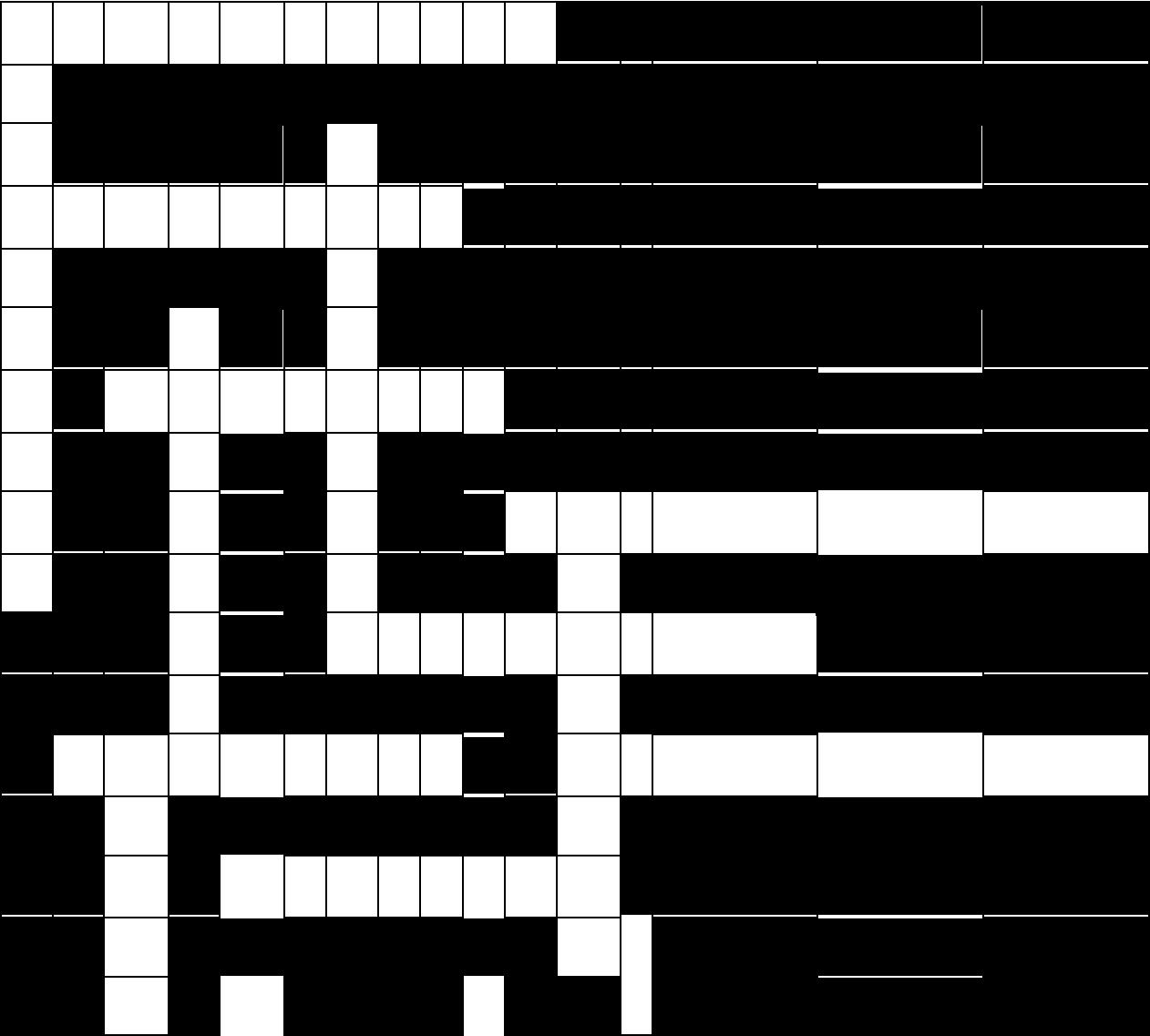 123451211 Σε αυτή τη ναυµαχία νικήθηκε ο ιωνικός στόλος από τον περσικό το494 π.Χ. (γενική) ∆ικό του είναι το επίγραµµα για τη µάχη στο Μαραθώνα (γενική) Thank you for evaluating 
BCL easyConverter DesktopThis Word document was converted from PDF with an evaluation version of BCL easyConverter Desktop software that only converts the first 3 pages of your PDF.CTRL+ Click on the link below to purchase67891011ΟΡΙΖΟΝΤΙΑΚΑΘΕΤΑ1Με την επιµονή του στρατηγού αυτού1Σε αυτή τη µάχη αναδείχθηκε ηαντιµετωπίστηκαν οι Πέρσες στοφιλοπατρία και η αυτοθυσίαστενό της Σαλαµίνας το 480 π.Χ.των Σπαρτιατών (γενική)3(ονοµαστική)2Στη στρατηγική του οφείλεται η3Πέρσης στρατηγός που πολέµησε στηνίκη των Ελλήνων στοµάχη των Πλαταιών το 479 π.Χ.Μαραθώνα (ονοµαστική)5Πολέµησαν µαζί µε τους Σπαρτιάτες4Σπαρτιάτης βασιλιάς πουστις Θερµοπύλεςπολέµησε στη µάχη των6Πέρσης βασιλιάς που εξεστράτευσε7Θερµοπυλώνεναντίον των Ελλήνων το 480 π.Χ.7Το όνοµά του είναι συνώνυµο8Η ναυµαχία αυτή έκρινε τον πόλεµο10της προδοσίας (ονοµαστική)Ελλήνων και Περσών στη θάλασσα10Σε αυτή τη µάχη οι Έλληνες(ονοµαστική)νίκησαν τους Καρχηδόνιους το9Αθηναίος τραγικός ποιητής που480 π.Χ.(ονοµαστική)πολέµησε στη Σαλαµίνα